Timetables - students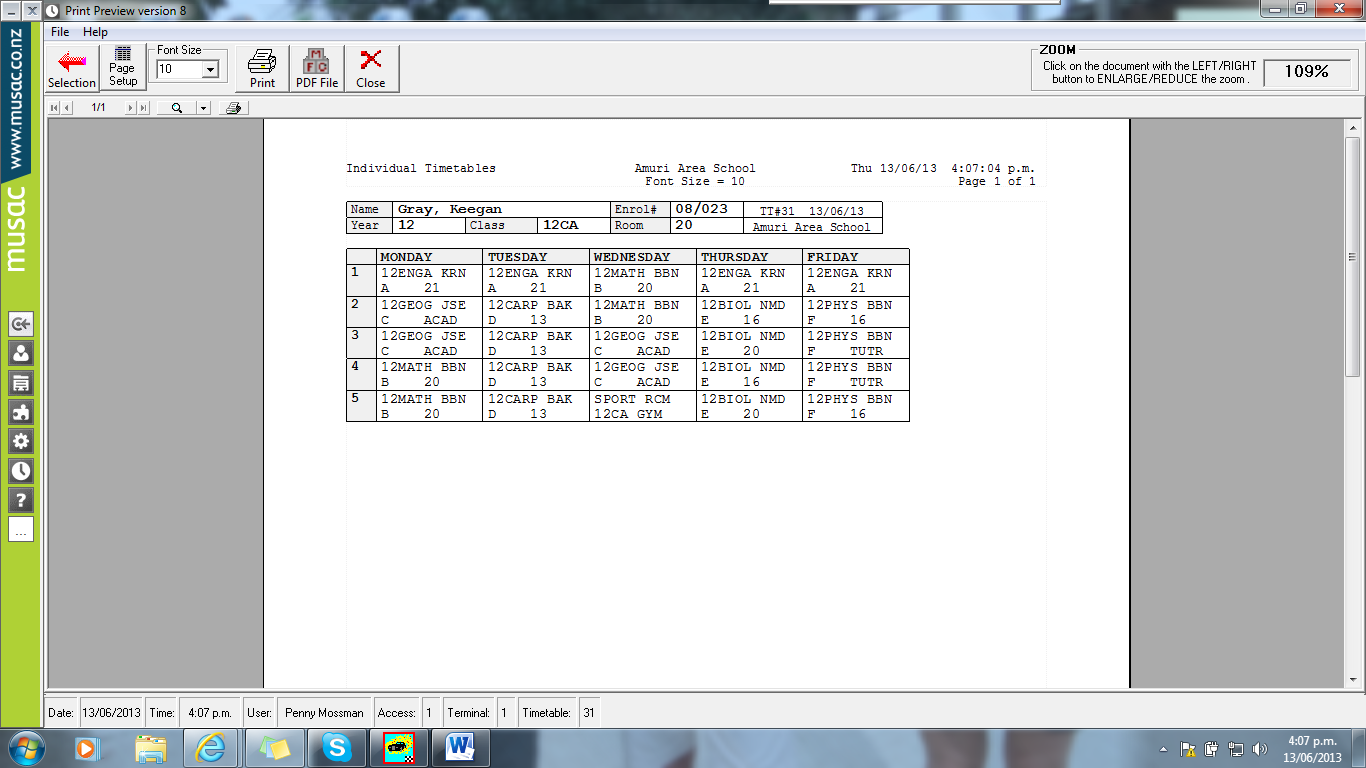 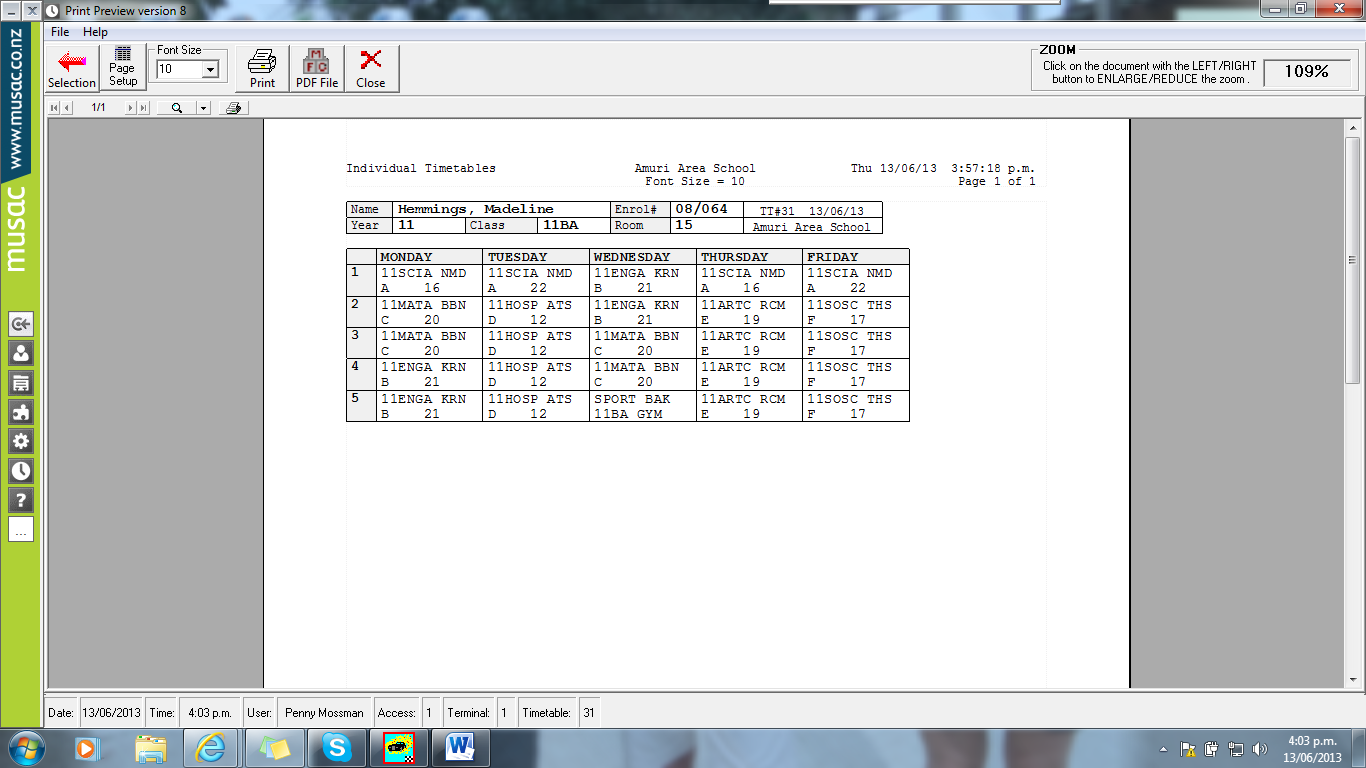 